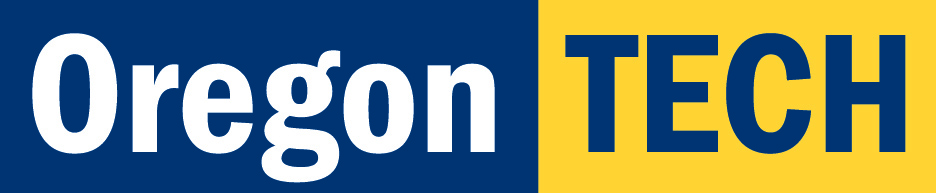 Oregon Tech Board of Trustees Student Representative ApplicationThe Board determines the mission of the university, aligned with goals of Oregon public higher education and guides the strategic plan.  The Board is the governing body and manages business and affairs of the university, and is responsible for reviewing and approving the budget; overseeing the resources of the university; ensuring education quality in collaboration with the faculty; approving budget requests submitted to the Higher Education Coordinating Council; fulfilling the academic compact conditions and performance requirements; approving bonding requests; personnel management, including hiring and termination of the President; other legal authorities and responsibilities.  The Board will also establish tuition within legislative mandates.The Board is appointed by the Governor from nominations by the University President and will be comprised of 11 to 15 members; one of which will be a student member that has voting rights.  This is a two year appointment (2015-2017) with a year of training (2014-2015).The Board meets quarterly, or more often if called by the Chair or by majority vote of members.  The faculty and non-faculty staff member on the Board are granted reasonable leave with pay at their regular salaries as employees of the University to attend meetings of the Board and other official Board functions that occur during usual work hours.  The student member will be excused from classes for Board meetings.More information on Governing Boards at http://www.oit.edu/strategic-partnerships/government-relations/governing-board-info-options Student Application ProcessStudent(s) interested in serving as the Student Representative on the Oregon Tech Board, must complete the following:1.  Statement of interest to serve for 2-3 years in this capacity and this position aligns with the student’s academic goals;2.  Oregon Tech transcript; and3.  One letter of recommendation from a faculty/staff member at Oregon Tech.Submit the application materials to the Vice President for Student Affairs, College Union 217.Recommendation ProcessApplication received by the deadline will be shared with the ASOIT Executive Officers.  This group will review each application and make a recommendation to the University President.Nomination Deadline:  Wednesday, May 14, 2014 by 5:00 PMNomination Deadline:  Wednesday, May 14, 2014 by 5:00 PMStudent NameAddressEmail AddressPhone NumberMajorGPAAnticipated Graduation DateAnticipated Graduation Date1.  Please write a statement that addresses your interest in this position.1.  Please write a statement that addresses your interest in this position.2.  Please write a statement that addresses your ability to serve in this position.2.  Please write a statement that addresses your ability to serve in this position.3.  Please write a statement that addresses how this position aligns with your academic and career goals.3.  Please write a statement that addresses how this position aligns with your academic and career goals.